mgr Joanna Simińska stanowisko: asystent Numer telefonu: +48 22 593 25 59 E-mail: joanna_siminska@sggw.pl Zainteresowania naukowe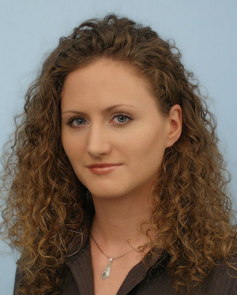 Biochemiczne mechanizmy odpowiedzialne za proces przedżniwnego porastania zbóż - inhibitory proteinaz cysteinowych. DydaktykaProwadzenie ćwiczeń z biochemii na kierunkach studiów: zootechnika, technologia żywności i żywienie człowieka, rolnictwo. Wykształcenie 2009-2014 - Szkoła Główna Gospodarstwa Wiejskiego, Wydział Rolnictwa i Biologii, Studia doktoranckie w dyscyplinie: Agronomia, Specjalność: "Wykorzystanie zasobów środowiska poddanego działaniu czynników stresotwórczych" Tytuł pracy: „Fitocystatyny ulegające ekspresji podczas wykształcania i kiełkowania ziarniaków pszenżyta ozimego (x Triticosecale Wittm.).” Promotor: prof. dr hab. Wiesław Bielawski, Katedra Biochemii, WRiB, SGGW 2006-2008 - Wydział Rolnictwa i Biologii SGGW, specjalność Biologia Roślin, Studia II stopnia – magisterskie Tytuł pracy: „Analiza ekspresji i lokalizacja subkomórkowa dikinazy: fosfoglikan, woda (PWD) w Solanum tuberosum L.” Wykonana w Katedrze Biochemii WRiB, SGGW pod kierunkiem dr inż. Sławomira Orzechowskiego 2003-2006 - Wydział Rolnictwa i Biologii SGGW, Studia I stopnia – licencjackie Tytuł pracy: „Charakterystyka i zastosowanie markerów SAMPL do analizy genomów roślinnych.” Wykonana w Katedrze Genetyki, Hodowli i Biotechnologii Roślin WOBiAK, SGGW pod kierunkiem dr Hanny Bolibok Praktyka zawodowa od 02.10.2013  asystent w Katedrze Biochemii WRiB SGGWKursy i stażeStaż naukowy: Instytut Badawczy Leśnictwa, Zakład Genetyki i Fizjologii Drzew Leśnych, 12.2008-08.2009Kurs biologii molekularnej: "Real-time PCR w diagnostyce medycznej" 15-16.06.2009 PoznańAktualnie realizowane projekty badawczeGrant NCN - 011/03/N/NZ9/04115 - kierownik grantu „Fitocystatyny ulegające ekspresji podczas wykształcania i kiełkowania ziarniaków pszenżyta ozimego (x Triticosecale Wittm.). Lista recenzowanych publikacji naukowychSimińska J., Bielawski W. (2015) Identification and expression analysis of a novel phytocystatin in developing and germinating seeds of triticale (×Triticosecale Wittm.). Acta Societatis Botanicorum Poloniae, DOI:10.5586/asbp.2015.011Orzechowski S., Grabowska A., Sitnicka D., Simińska J., Feluś M., Dudkiewicz M., Fudali S., Sobczak M. (2013) Analysis of the expression, subcellular and tissue localisation of glucan, water dikinase (GWD3) in Solanum tuberosum L.: A bioinformatics approach for the comparative analysis of two α- glucan, water dikinases (GWDs) from Solanum tuberosum L. Acta Physiol. Plant 35:483–500 Nowicka A., Ukalska J., Simińska J., Szyp-Borowska I. (2013) Characterization and mapping of QTL used in breeding of Scots pine (Pinus sylvwstris L.). Folia Forestalia Polonica, series A, 55(4):168-173Szyp-Borowska I., Ukalska J., Simińska J. (2011) Random amplified polymorphic DNA markers linked to quantitaive trait loci in Scots pine (Pinus sylvestris L.). Leśne Prace Badawcze 72(3):205- 211 Dudkiewicz M., Simińska J., Pawłowski K., Orzechowski S. (2008) Bioinformatics analysis of oligosaccharide phosphorylation effect on the stabilization of the b-amylase-ligand complex. J Carb Chem 27: 479-495 Lista doniesień konferencyjnych Simińska J., Sitnicka D., Bielawski W. (2013) Contribution of phytocystatins to the processes of seed development and germination. 6th Conference of the PSEPB, 16-19 września 2013, Łódź, Polska, BioTechnologia 2013, vol. 94, nr 3, s. 349 - plakatSitnicka D., Simińska J., Orzechowski S. (2012) Alteration of GWD genes expression during low temperature exposure in potato leaves. The First Polish-German Biochemical Societies Joint Meeting, Poznań, wrzesień 2012, Acta Biochm. Pol, Suppl 59/3: 171– plakat Orzechowski S., Simińska J., Grabowska A., Sobczak M. (2008) Analysis of expression and tissue localization of phosphoglucan:water dikinase (PWD) gene from Solanum tuberosum L. XLIII Zjazd PTBioch Olsztyn 7-11 września Acta Biochem Pol Suppl. 55/3:213 – plakat Grabowska A., Samojedny D., Simińska J., Dudkiewicz M. Orzechowski S. (2007) Cloning and sequence analysis of phosphoglucan water dikinase gene (PWD) from Solanum tuberosum L. 3rd Conference of Polish Society of Experimental Plant Biology Warsaw, Poland August– plakatOrzechowski S., Sobczak M., Feluś M., Simińska J., Grabowska A. (2007) Analysis of expression and subcellular localization of phosphoglucan water dikinase (PWD) from Solanum tuberosum L. 3 rd Conference of Polish Society of Experimental Plant Biology Warsaw, Poland August – plakat